ΠΙΝΑΚΑΣ ΜΕΤΑΛΛΙΩΝ ΠΑΝΕΛΛΗΝΙΩΝ ΧΕΙΜΕΡΙΝΩΝ ΑΓΩΝΩΝ ΙΩΑΝΝΙΝΑ 8-11/2/2024 ΑΓΩΝΙΣΤΙΚΕΣ ΚΑΤΗΓΟΡΙΕΣ          ΔΙΟΡΓΑΝΩΤΡΙΑ ΑΡΧΗ  ΚΟΛΥΜΒΗΤΙΚΗ ΟΜΟΣΠΟΝΔΙΑ ΕΛΛΑΔΑΣ                    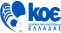 ΠΙΝΑΚΑΣ ΜΕΤΑΛΛΙΩΝ ΠΑΝΕΛΛΗΝΙΩΝ ΧΕΙΜΕΡΙΝΩΝ ΑΓΩΝΩΝ ΙΩΑΝΝΙΝΑ 8-11/2/2024 ΑΓΩΝΙΣΤΙΚΕΣ ΚΑΤΗΓΟΡΙΕΣ          ΔΙΟΡΓΑΝΩΤΡΙΑ ΑΡΧΗ  ΚΟΛΥΜΒΗΤΙΚΗ ΟΜΟΣΠΟΝΔΙΑ ΕΛΛΑΔΑΣ                    ΠΙΝΑΚΑΣ ΜΕΤΑΛΛΙΩΝ ΠΑΝΕΛΛΗΝΙΩΝ ΧΕΙΜΕΡΙΝΩΝ ΑΓΩΝΩΝ ΙΩΑΝΝΙΝΑ 8-11/2/2024 ΑΓΩΝΙΣΤΙΚΕΣ ΚΑΤΗΓΟΡΙΕΣ          ΔΙΟΡΓΑΝΩΤΡΙΑ ΑΡΧΗ  ΚΟΛΥΜΒΗΤΙΚΗ ΟΜΟΣΠΟΝΔΙΑ ΕΛΛΑΔΑΣ                    ΠΙΝΑΚΑΣ ΜΕΤΑΛΛΙΩΝ ΠΑΝΕΛΛΗΝΙΩΝ ΧΕΙΜΕΡΙΝΩΝ ΑΓΩΝΩΝ ΙΩΑΝΝΙΝΑ 8-11/2/2024 ΑΓΩΝΙΣΤΙΚΕΣ ΚΑΤΗΓΟΡΙΕΣ          ΔΙΟΡΓΑΝΩΤΡΙΑ ΑΡΧΗ  ΚΟΛΥΜΒΗΤΙΚΗ ΟΜΟΣΠΟΝΔΙΑ ΕΛΛΑΔΑΣ                    ΠΙΝΑΚΑΣ ΜΕΤΑΛΛΙΩΝ ΠΑΝΕΛΛΗΝΙΩΝ ΧΕΙΜΕΡΙΝΩΝ ΑΓΩΝΩΝ ΙΩΑΝΝΙΝΑ 8-11/2/2024 ΑΓΩΝΙΣΤΙΚΕΣ ΚΑΤΗΓΟΡΙΕΣ          ΔΙΟΡΓΑΝΩΤΡΙΑ ΑΡΧΗ  ΚΟΛΥΜΒΗΤΙΚΗ ΟΜΟΣΠΟΝΔΙΑ ΕΛΛΑΔΑΣ                    ΠΙΝΑΚΑΣ ΜΕΤΑΛΛΙΩΝ ΠΑΝΕΛΛΗΝΙΩΝ ΧΕΙΜΕΡΙΝΩΝ ΑΓΩΝΩΝ ΙΩΑΝΝΙΝΑ 8-11/2/2024 ΑΓΩΝΙΣΤΙΚΕΣ ΚΑΤΗΓΟΡΙΕΣ          ΔΙΟΡΓΑΝΩΤΡΙΑ ΑΡΧΗ  ΚΟΛΥΜΒΗΤΙΚΗ ΟΜΟΣΠΟΝΔΙΑ ΕΛΛΑΔΑΣ                    ΚΣΥΛΛΟΓΟΙΧΡΥΣΑ   ΑΡΓΥΡΑΧΑΛΚΙΝΑΣΥΝΟΛΟ 1 Κ.Ο. ΓΛΑΥΚΟΣ ΠΕΡΙΣΤΕΡΙΟΥ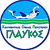 755172 Α.Κ.Σ. ΔΕΛΦΙΝΙΑ ΠΕΡΙΣΤΕΡΙΟΥ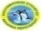 742133 Κ.Ο. ΚΑΛΑΜΑΡΙΑΣ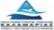 643134 Ν.Ο. ΧΑΝΙΩΝ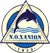 447155 Α.Ο. ΑΙΓΑΙΟΥ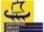 443116 Α.Σ. ΑΛΜΠΑΤΡΟΣ ΙΩΑΝΝΙΝΩΝ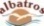 42397 Α.Ο. ΠΟΣΕΙΔΩΝΑΣ ΛΗΞΟΥΡΙΟΥ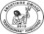 363128 Μ.Γ.Σ. ΠΑΝΣΕΡΡΑΪΚΟΣ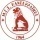 21149 Α.Ε. ΧΑΪΔΑΡΙΟΥ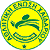 122510 Γ.Σ. ΝΙΚΗ ΒΟΛΟΥ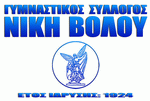 113511 Α.Σ. ΑΡΗΣ ΘΕΣΣΑΛΟΝΙΚΗΣ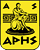 1113- ΙΣΤΙΟΠΛΟΪΚΟΣ ΟΜΙΛΟΣ ΘΕΣ/ΝΙΚΗΣ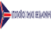 111313 Ν.Ο. ΑΜΦΙΘΕΑΣ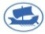 11-214 ΛΑΡΙΣΑΪΚΟΣ ΤΙΤΑΝΕΣ Α.Ο.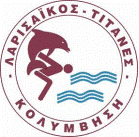 1--115 Α.Ν.Ο. ΑΡΓΥΡΟΥΠΟΛΗΣ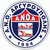 -31416  Α.Σ. ΟΛΥΜΠΙΑΔΑ ΙΩΑΝΝΙΝΩΝ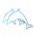 -11217 Α.Α. ΔΕΛΦΙΝΙΑ ΞΑΝΘΗΣ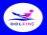 -1-1- Α.Κ.Α. ΚΑΡΔΙΤΣΑΣ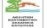 -1-119 ΠΟΣΕΙΔΩΝ ΙΩΑΝΝΙΝΩΝ Α.Ο.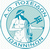 --2220 Π.Α.Σ. ΓΙΑΝΝΙΝΑ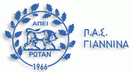 --11- ΟΛΥΜΠΙΑΚΟΣ ΒΟΛΟΥ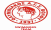 --11- Α.Ο. ΝΗΡΕΑΣ ΙΩΑΝΝΙΝΩΝ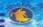 --11- Κ.Ο. ΙΩΑΝΝΙΝΩΝ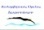 --11